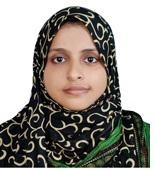 Dr. MuhsinaEmail: muhsina.369401@2freemail.com Career Profile and Highlights	Logical  and  efficient  healthcare  professional  with  exceptional  skills  in  abstracting information and assigning codes .working knowledge of official coding conventions and rules established by AMA. A meticulous individual who has demstrated ability to liaise with insurance companies. Highly motivated to work in team oriented and collaborative environment. I have got excellent skills when it comes diagnosing, consulting treatment and medication.Academic Credentials:    Bachelor of Homoeopathic Medicine and Surgery (BHMS) from Govt. HomoeopathicMedical College, Calicut, Kerala.    HSC from state board with distinction    10th from state board with distinction    Health care certification:Certificate [AAPC] - CPC certified professional coder - Apprentice [84% score]Key administration skills:    Extensive knowledge of medical terminology, anatomy and physiology    ICD10    Coding guide lines, HCPCS LEVEL 2, CPT, Payment methodologies and modifiers    Effective communication and interpersonal organizational skills.    MS word, MS excel ,PowerPointEXPERIENCE:    One year experience in Govt. Homoeopathic Medical College, Kerala, India. As HouseSurgeon/Intern Doctor(November 2013-NOVEMBER 2014)    2.5 year experience IN PRIVATE PRACTISE in clinics and hospitals    Attended IPD and OPD cases and diagnosed the medical conditions    Case taking and diagnosis.    Sending patients for investigations    Dissertation made by observing and analysing patients.	Attended and presented various national seminars on various topics to acquainted with latest medical knowledge	Accompany the team of medical practioners during their visit to medical camps and workshops	Communicate with patients and make them feel comfortable enough to express their health problems    Provided assistance to patients for lifestyle issues such as diet and exercise    Performed research in various medical conditions and provided remedies.ACADEMIC PROJECT:“Effectiveness of Homoeopathic Medicine in the Management OF NEOPLASMS.”Govt.Homoeopathic Medical College, Kerala, India (NOV 2013 till NOV 2014).LANGUAGE PROFICIENCY:    English      – Speak. Write and Read    Malayalam – Speak , Write and Read    Tamil        – speak    Hindi        – Speak, Write and ReadPERSONAL DETAILS:Name                                   : Muhsina Gender                                 : Female Place of Birth                         : IndiaDOB                                      : 24-11-1989Nationality                             : Indian Mother Tongue                     : Malayalam Marital Status                        : Married Present Location                    : DubaiDECLARATIONI do hereby declare that all the information’s stated above are correct and to thebest of my knowledge and belief.                                                                                                                                           MUHSINA 